Appendix 16 Out of Area Patient ICB Notification Form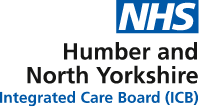 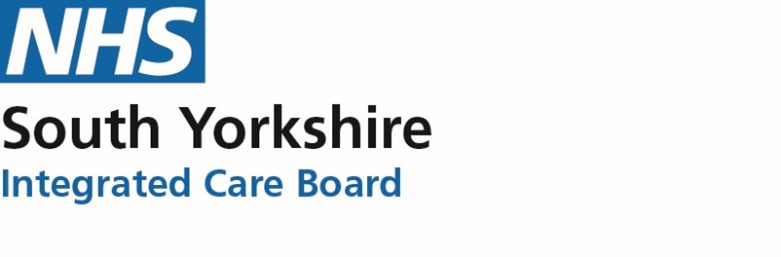 Out of Area Patient ICB Notification FormSection 1 – Assurance of responsible commissioner Please complete this section prior to booking an out of area placement to confirm who the responsible commissioner is.Section 2 – Notification of Out of Area PlacementPlease ensure all details below are completed before sending a copy of this document, plus copies of any completed Private Provider referral forms to the identified responsible commissioner. * If Special Obs/1:1 are agreed, Private Provider to be advised that Special Obs/1:1 forms will be required to be completed and submitted to the responsible commissioner, a copy of the form will be sent by email following the placement being made. * RDaSH are responsible and pay for transport to and from NHS facilities.  The responsible commissioner will pay for transport between private facilities.Please return this completed form to the identified responsible commissioner within 24 hours of the placement or the next working day: Name of person completing the formJob TitleEmail addressContact NumberPatient nameDate of BirthNHS NumberEthnicityGender IdentityGP PracticeRotherham Doncaster Doncaster Doncaster North LincolnshireGP PracticeFormal diagnosiskdsfjd

kdsfjd

kdsfjd

kdsfjd

kdsfjd

Does this person have a diagnosis of Autism or Learning DisabilityDoes this person have a diagnosis of Autism or Learning DisabilityDoes this person have a diagnosis of Autism or Learning DisabilityReason for out of area Placement admissionIs this placement considered appropriate or inappropriateWhat is the patients MHA statusWho do you believe is the responsible commissionerIf other, please specify: What is your rationale for choosing the above responsible commissionerHas the patient previously been detained under section 3,37,45A,47 or 48?Admission dateWard typeName and contact details (email) for the Private ProviderName and address of Hospital placedContact details for the ward manager or ward clerk Daily / weekly rate of placementSpecial Obs/1:1 agreed * (If yes, please provide details)Comments:Special Obs/1:1 RateAny other costs i.e. transport (If yes, please provide details)Comments:Any further comments/detailsDate form completedIdentified Responsible Commissioner Contact nameContact EmailSY ICB – RotherhamS117 teamsyicb-rotherham.rotherhamcomplexcasemanagement@nhs.net SY ICB – DoncasterSY ICB – Doncaster Continuing Care Teamsyicb-doncaster.doncastercontinuingcare@nhs.netHumber and North Yorkshire ICB – North LincolnshireKatie Robinson hnyicb-nl.mentalhealth@nhs.net